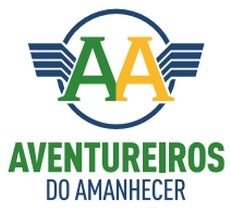 EMBAIXADOR(A)AGENTE DA PAZ 2020NOME: ____________________________________________________________________________SEXO: ___________ DATA DE NASC: ______ / __________ / ___________  IDADE: ___________ ENDEREÇO: _______________________________________________________________________BAIRRO: _________________________________________________ CEP: ____________________FONE RESIDENCIAL: _________________________ CELULAR: ___________________________E.MAIL: ___________________________________________________ MORADORES NA RESIDÊNCIA: _____________________PLANO DE SAÚDE: _____________________________ RELIGIÃO: _________________________________ FREQUENTA: _____OBSERVAÇÕES ESPECIAIS: __________________________________________________________________________________________________________________________________________________________________________________________________ESCOLA: ________________________________________________TURNO / TURMA: 5º ________ FONE: ___________________PROFESSORA RESPONSÁVEL: ____________________________________________________ Nº DA CAMISETA: ____________ -----------------------------------------------------------------------------------------------------------------------------------------------------------------------------------------PAPAI: ________________________________________________________________ DATA DE NASC: ______ / ______ / _______CELULAR: ______________________________________________ PROFISSÃO: ________________________________________LOCAL DE TRABALHO: ____________________________________________________ FONE: ___________________________E.MAIL: _____________________________________________________________________________________________________-----------------------------------------------------------------------------------------------------------------------------------------------------------------------------------------MAMÃE: ______________________________________________________________ DATA DE NASC: ______ / ______ / _______CELULAR: ______________________________________________ PROFISSÃO: ________________________________________LOCAL DE TRABALHO: __________________________________________________ FONE: ______________________________E.MAIL: _____________________________________________________________________________________________________ATENÇÃO: AO PREENCHER ESTA FICHA VOCÊ ESTARÁ AUTORIZANDO A PARTICIPAÇÃO NO EVENTO: EMBAIXADORES DA PAZ 2020 (RECREAÇÃO, RODA DE CONVERSA, LANCHE E PALESTRAS ), QUE OCORERÁ NO DIA 27 DE MARÇO,  NO IATE CLUBE DE LONDRINA, AV. HIGIENÓPOLIS, 2135  , DAS 13H30M ÀS 17H30M, CONCORDANDO TAMBÉM COM A CESSÃO DO USO DO DIREITO À IMAGEM EM CAMPANHAS INSTITUCIONAIS PROMOVIDAS PELO CLUBE AVENTUREIROS DO AMANHECER, COMPAZ E SECRETARIA MUNICIPAL DE EDUCAÇÃO SEM QUE ISTO REFLITA EM DANOS MORAIS DE ACORDO COM O PREVISTO NO CÓDIGO CIVIL, ART. 11 AO ART. 20.RESPONSÁVEL:                                                                                                          RESPONSÁVEL:DOCUMENTO:                                                                                               DOCUMENTO: 